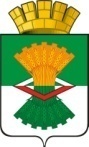 АДМИНИСТРАЦИЯМАХНЁВСКОГО МУНИЦИПАЛЬНОГО ОБРАЗОВАНИЯ РАСПОРЯЖЕНИЕ07 апреля 2020 года                                                                                              № 66                                                                п.г.т. МахнёвоО внесении изменений в распоряжение Администрации Махнёвского муниципального образования от 18 марта 2020 года №42 «О введении на территории Махнёвского муниципального образования режима повышенной готовности и принятии дополнительных мерпо защите населения от новой коронавирусной инфекции (2019-nCoV)(с изменениями от 31 марта 2020 года №56, от 07 апреля 2020 года № 62)	В соответствии с Указом Губернатора Свердловской области                             от 03.04.2020 года №158-УГ «О внесении изменений в Указ Губернатора Свердловской области от 18.03.2020 года №100-УГ «О введении на территории Свердловской области режима повышенной готовности и принятия дополнительных мер по защите населения от новой короновирусной инфекции (2019-nCoV)»,           1. Внести в распоряжение Администрации Махнёвского муниципального образования от 18 марта 2020 года №42 «О введении на территории Махнёвского муниципального образования режима повышенной готовности и принятии дополнительных мер по защите населения от новой коронавирусной инфекции (2019-nCoV)» следующие изменения:1.1. пункт 2 изложить в следующей редакции:"2. Ограничить по 20 апреля 2020 года проведение на территории Махнёвского муниципального образования деловых, спортивных, культурных, развлекательных и иных массовых мероприятий, обеспечив проведение указанных мероприятий по возможности в видеоселекторном формате или без зрителей.";1.2. в абзаце первом части первой пункта 2-1 слова "по 5 апреля" заменить словами "по 20 апреля";1.3. часть третью пункта 3-3 после слов "их функционирования," дополнить словами "лиц, осуществляющих добровольческую (волонтерскую) деятельность по оказанию необходимой помощи лицам старше 65 лет, обеспечивающим самоизоляцию на дому в соответствии с пунктом 5-1 настоящего распоряжения,";1.4. в пункте 5-1 слова "с 26 марта по 14 апреля" заменить словами "по 20 апреля";1.5. дополнить пунктом 7 следующего содержания:"7. осуществлять бесперебойную работу организаций, осуществляющих на территории Махнёвского муниципального образования производство сельскохозяйственной продукции, продуктов ее переработки, включая продукты питания, формирование товарных запасов сельскохозяйственной продукции и продовольствия на будущие периоды, в том числе организаций, занятых на сезонных полевых работах, организаций в сфере животноводства, а также организаций, осуществляющих деятельность, связанную с обеспечением населения продуктами питания, организаций, осуществляющих иные виды деятельности (реализующих запасные части для всех видов сельскохозяйственной техники, средства защиты растений, удобрения и стимуляторы роста растений, семена и посадочный материал сельскохозяйственных культур, корма для сельскохозяйственных животных, сельскохозяйственную технику), организаций, осуществляющих неотложные ремонтные и погрузочно-разгрузочные работы».2. Опубликовать настоящее распоряжение на сайте Махнёвского муниципального образования в сети Интернет.3.Контроль за исполнением настоящего распоряжения оставляю за собой.Глава Махнёвского муниципального образования	      А.В. Лызлов